Keep the following items in your vehicleKeep the following items in your vehicle TICKfirst aid kit;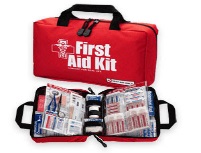 Water;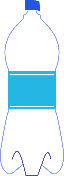 snacks (with a long best before date);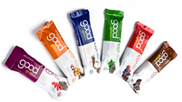 torch and spare batteries;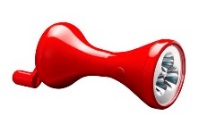 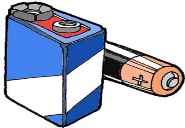 phone charger that can plug into your car;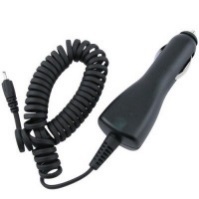 Blankets;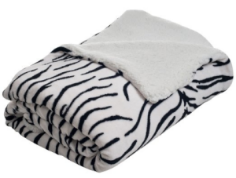 clothing – layers, warm and waterproof;spare footwear;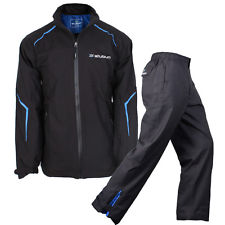 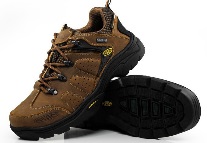 gloves and thick socks;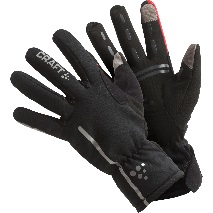 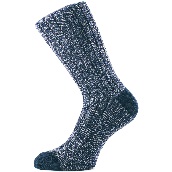 a shovel;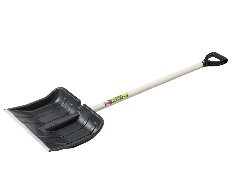 radio – wind up or have spare batteries.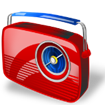 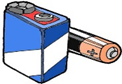 